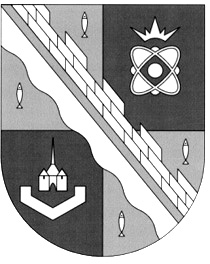 администрация МУНИЦИПАЛЬНОГО ОБРАЗОВАНИЯ                                           СОСНОВОБОРСКИЙ ГОРОДСКОЙ ОКРУГ  ЛЕНИНГРАДСКОЙ ОБЛАСТИПОСТАНОВЛЕНИЕот 13/02/2013 № 396Во исполнение поручения Губернатора Ленинградской области                     от 28.08.2012 № 65-6668/12-1 о разработке рекомендаций по упорядочению размещения и улучшения внешнего вида объектов нестационарной торговли, на основании постановления администрации Сосновоборского городского округа      от 13/04/2011 № 646 «Об утверждении схемы размещения нестационарных торговых объектов на территории муниципального образования Сосновоборский городской округ Ленинградской области», протокола межведомственной  градостроительной комиссии от  17.10. 2012,  руководствуясь решением Совета депутатов Сосновоборского   городского   округа  Ленинградской области                     от 21.04.2010  № 47 «Об утверждении Правил благоустройства города               Сосновый Бор Ленинградской области», администрация Сосновоборского   городского   округа  п о с т а н о в л я е т:1. Утвердить размеры, внешний вид, цветовое решение, материалы для наружной отделки фасадов нестационарных объектов потребительского рынка, согласно Приложениям № 1, 2, 3 к настоящему постановлению.2.  Утвердить размеры, внешний вид, цветовое решение наружной отделки автобусных остановочных павильонов, в том числе совмещенных с торговыми павильонами, а также совмещенных с банковскими офисами, согласно Приложениям № 4, 5, 6 к настоящему постановлению.3. Юридическим и физическим лицам, перед установкой нестационарных объектов потребительского рынка руководствоваться рекомендациями приложений, утвержденных настоящим  постановлением.4. Допускается установка нестационарных объектов потребительского рынка не в соответствии с приложениями, утвержденными настоящим  постановлением, при обязательном согласовании проектной документации (архитектурно – планировочного решения нестационарного объекта потребительского рынка) с администрацией Сосновоборского городского округа Ленинградской области, в составе:- план объекта в масштабе 1:50;- фасады объекта в цветовом решении, с указанием материалов отделки, в масштабе 1:50;- отдельные узлы проекта;- внешний вид объекта в перспективе;- пояснительная записка с технико-экономическими показателями;- план благоустройства прилегающей территории, в масштабе 1:200;- ситуационный план размещения объекта в масштабе 1:1000, с указанием границ земельного участка.5. Юридическим и физическим лицам, осуществляющим эксплуатацию   нестационарных объектов потребительского рынка для поддержания внешнего вида объекта при необходимости проводить ежегодный текущий (косметический) ремонт фасадов киосков и павильонов, а также благоустройства прилегающей территории.6. Считать утратившим силу постановление главы администрации Сосновоборского городского округа от 21.12.2006 № 1124  «Об утверждении внешнего вида киосков и павильонов для реализации овощей и фруктов, цветов, газет и журналов, хлебобулочных изделий, куры-гриль, автобусных остановочных павильонов, совмещенных с торговыми павильонами в городе Сосновый Бор Ленинградской области».                     7.  Общему отделу администрации обнародовать настоящее   постановление на электронном сайте городской газеты "Маяк".8. Пресс-центру администрации (Арибжанов Р.М.) разместить настоящее постановление  на официальном сайте администрации Сосновоборского городского округа.9.     Настоящее постановление вступает в силу со дня обнародования.10. Контроль исполнения настоящего постановления возложить на заместителя  главы администрации Тибилова Т.В.Глава администрации	                                                               Сосновоборского городского округа                                                      В.И.Голиков Исп. Е.А. Невскаятел. 2-57-52 БЗ           Рассылка:              КАГиЗ, КУМИ, СМБУ «ЦИОГД»,             Отдел экономического развития             Совет депутатовУТВЕРЖДЕН постановлением администрацииСосновоборского городского округаот 13/02/2013 № 396                                                                                                                  (Приложение № 1)ПАВИЛЬОНЫ НЕСТАЦИОНАРНЫХ ОБЪЕКТОВ ПОТРЕБИТЕЛЬСКОГО РЫНКАВНЕШНИЙ ВИД №1 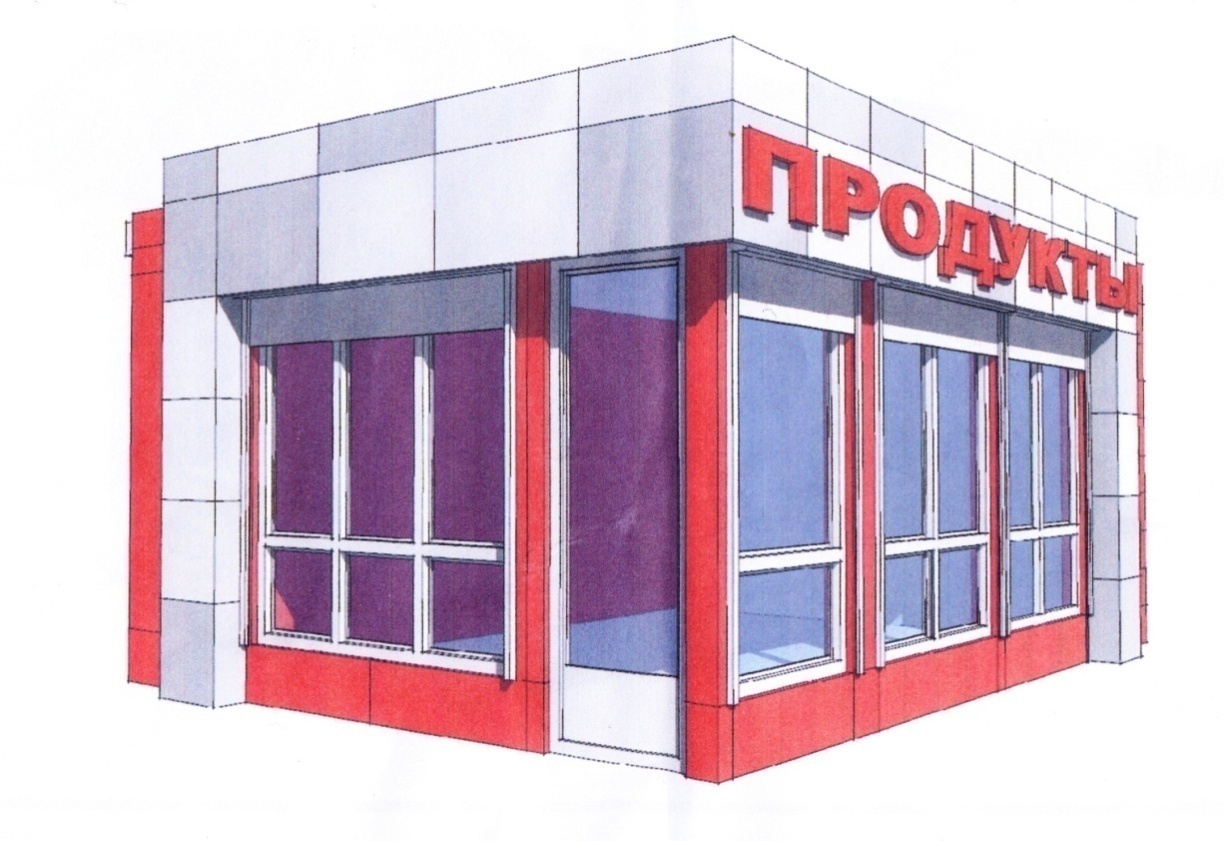 ПримечаниеНаружные стены и парапет кровли – облицовка вентилируемый фасад красно-коричневого и белого цветов.Виды отделки: керамогранит, металлические кассеты, фиброцементная плита, композитная панель.Цоколь – гнутый швеллер №18 окрасить антикоррозийными красителями.Окна – рамный профиль  белого цвета.Роллерные оконные защитные жалюзи - белого цвета.ВНЕШНИЙ ВИД №2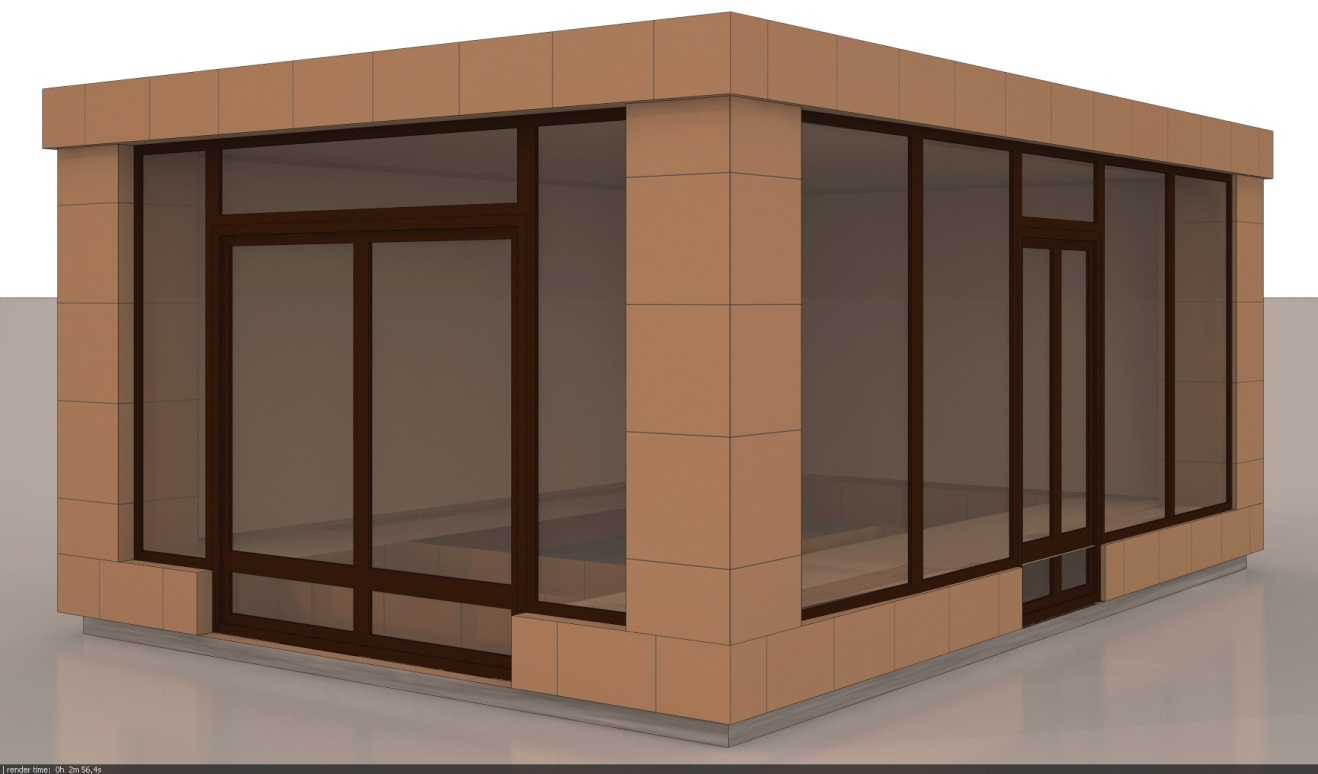 ПримечаниеНаружные стены и парапет кровли – облицовка вентилируемый фасад бежевого или коричневого цвета.Виды отделки: керамогранит, металлические кассеты, фиброцементная плита, композитная панель.Цоколь – гнутый швеллер №18 окрасить антикоррозийными красителями.Окна – рамный профиль  коричневого цвета.Роллерные оконные защитные жалюзи - коричневого цвета.ВНЕШНИЙ ВИД №3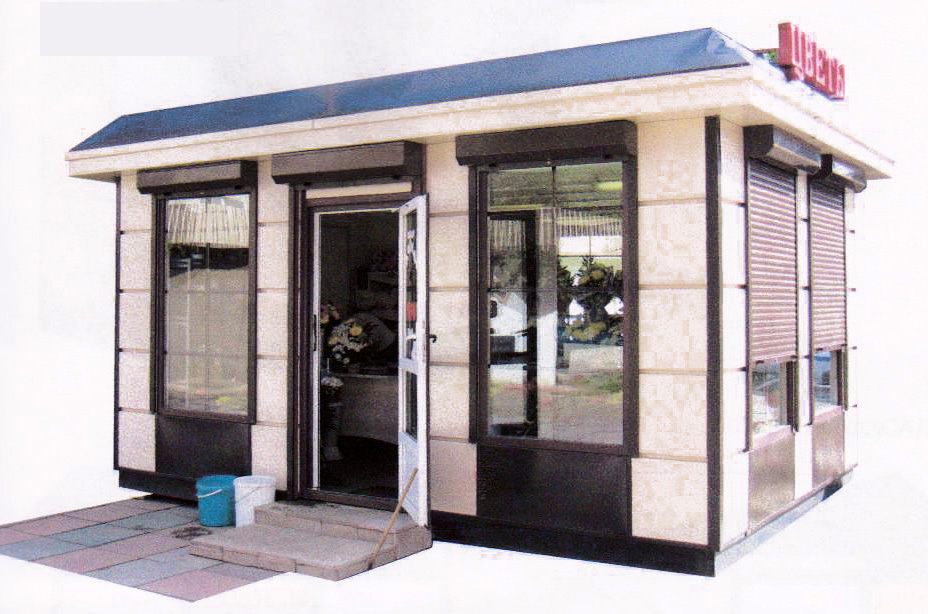 ПримечаниеНаружные стены и парапет кровли – облицовка вентилируемый фасад бежевого и коричневого цвета.Виды отделки: керамогранит, металлические кассеты, фиброцементная плита, композитная панель.Цоколь – гнутый швеллер №18 окрасить антикоррозийными красителями.Окна – рамный профиль  коричневого цвета.Роллерные оконные защитные жалюзи - коричневого цвета.ВНЕШНИЙ ВИД №4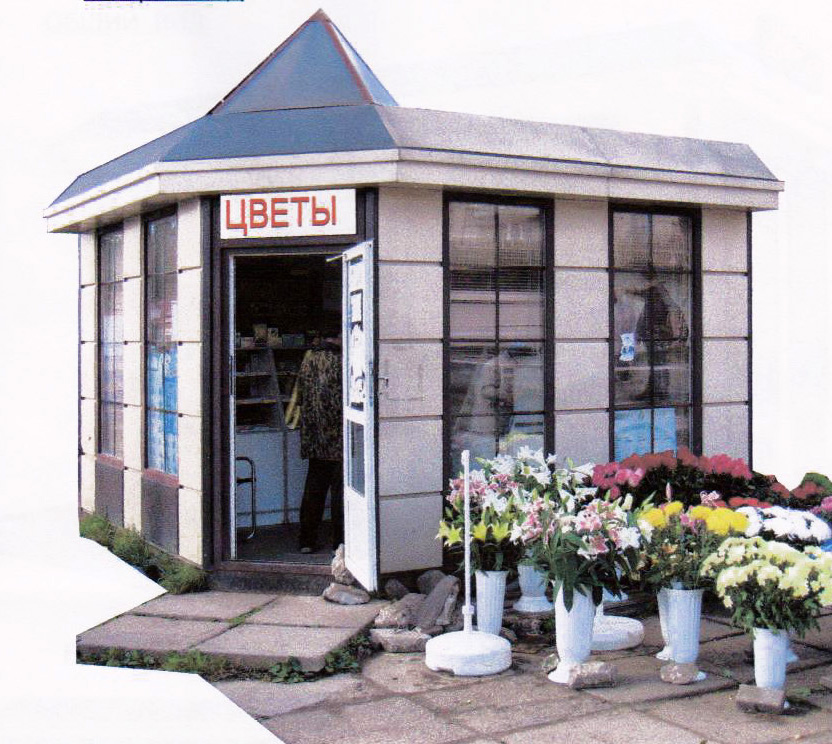 ПримечаниеНаружные стены и парапет кровли – облицовка вентилируемый фасад бежевого и коричневого цвета.Виды отделки: керамогранит, металлические кассеты, фиброцементная плита, композитная панель.Цоколь – гнутый швеллер №18 окрасить антикоррозийными красителями.Окна – рамный профиль  коричневого цвета.Роллерные оконные защитные жалюзи - коричневого цвета. УТВЕРЖДЕНпостановлением администрацииСосновоборского городского округаот 13/02/2013 № 396                                                                                                               (Приложение № 2)КИОСК ГАЗЕТНОЙ И ЖУРНАЛЬНОЙ ПРОДУКЦИИВНЕШНИЙ ВИД №1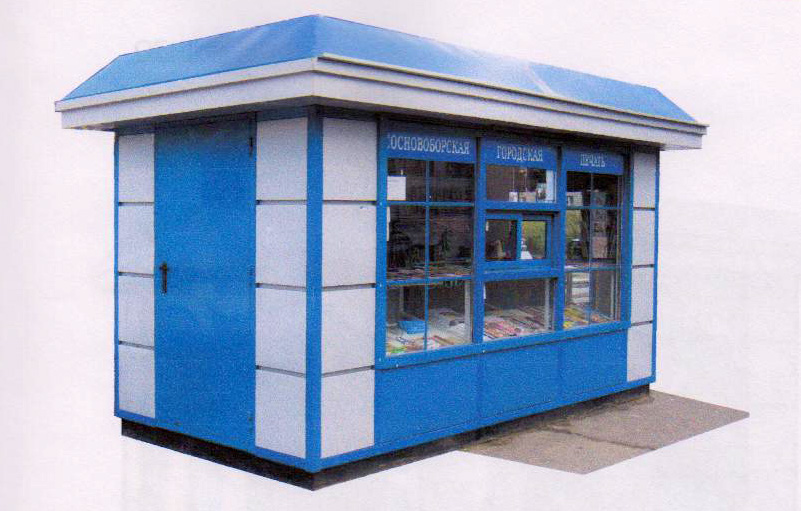 ПримечаниеНаружные стены и парапет кровли – облицовка вентилируемый фасад белого и синего цветов.Виды отделки:металлические кассеты, фиброцементная плита, композитная панель.Цоколь – гнутый швеллер №18 окрасить антикоррозийными красителями.Окна – рамный профиль  синего цвета.Роллерные оконные защитные жалюзи - синего  цвета.УТВЕРЖДЕНпостановлением администрацииСосновоборского городского округаот 13/02/2013 № 396(Приложение № 3) ПАЛАТКА ДЛЯ ПРОВЕДЕНИЯ ЯРМАРОКВНЕШНИЙ ВИД №1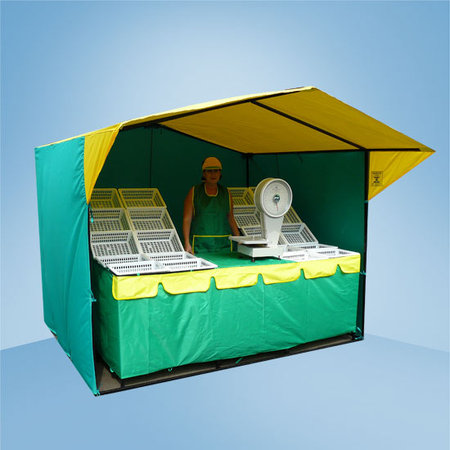 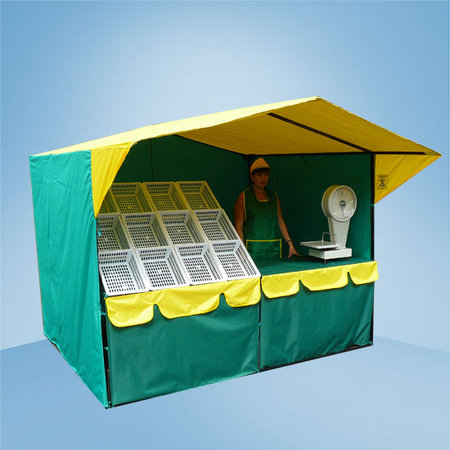 ВНЕШНИЙ ВИД №2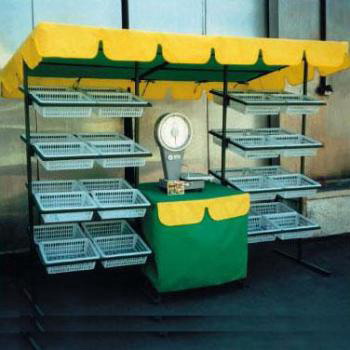 УТВЕРЖДЕНпостановлением администрацииСосновоборского городского округаот 13/02/2013 № 396(Приложение № 4)АВТОБУСНЫЙ ОСТАНОВОЧНЫЙ ПАВИЛЬОН. СОВМЕЩЕННЫЙ С НЕСТАЦИОНАРНЫМ ТОРГОВЫМ ПАВИЛЬОНОМВНЕШНИЙ ВИД №1                                       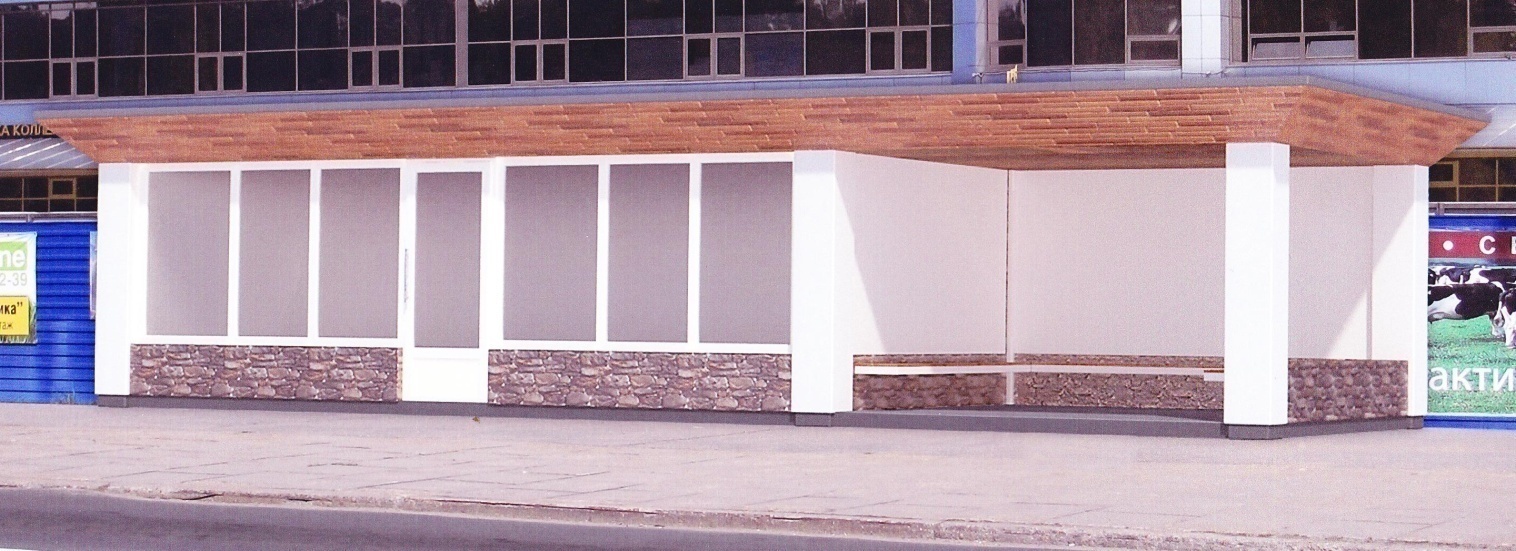 ПримечаниеНаружные стены – облицовка вентилируемый фасад бежевого или серебристого цвета.Виды отделки стен: керамогранит, металлические кассеты, фиброцементная плита, композитная панель.Цоколь – гнутый швеллер №18 окрасить антикоррозийными красителями, стены – виниловые фасадные панели под камень коричневого цвета.Парапет кровли – облицовка деревянными панелями коричневого цвета.Скамья – деревянная коричневого или серебристого цвета.Окна – рамный профиль  коричневого цвета.Роллерные оконные защитные жалюзи - коричневого цвета.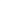 УТВЕРЖДЕН постановлением администрацииСосновоборского городского округаот 13/02/2013 № 396                                                                                                               (Приложение № 5)АВТОБУСНЫЙ ОСТАНОВОЧНЫЙ ПАВИЛЬОНВНЕШНИЙ ВИД №1                                       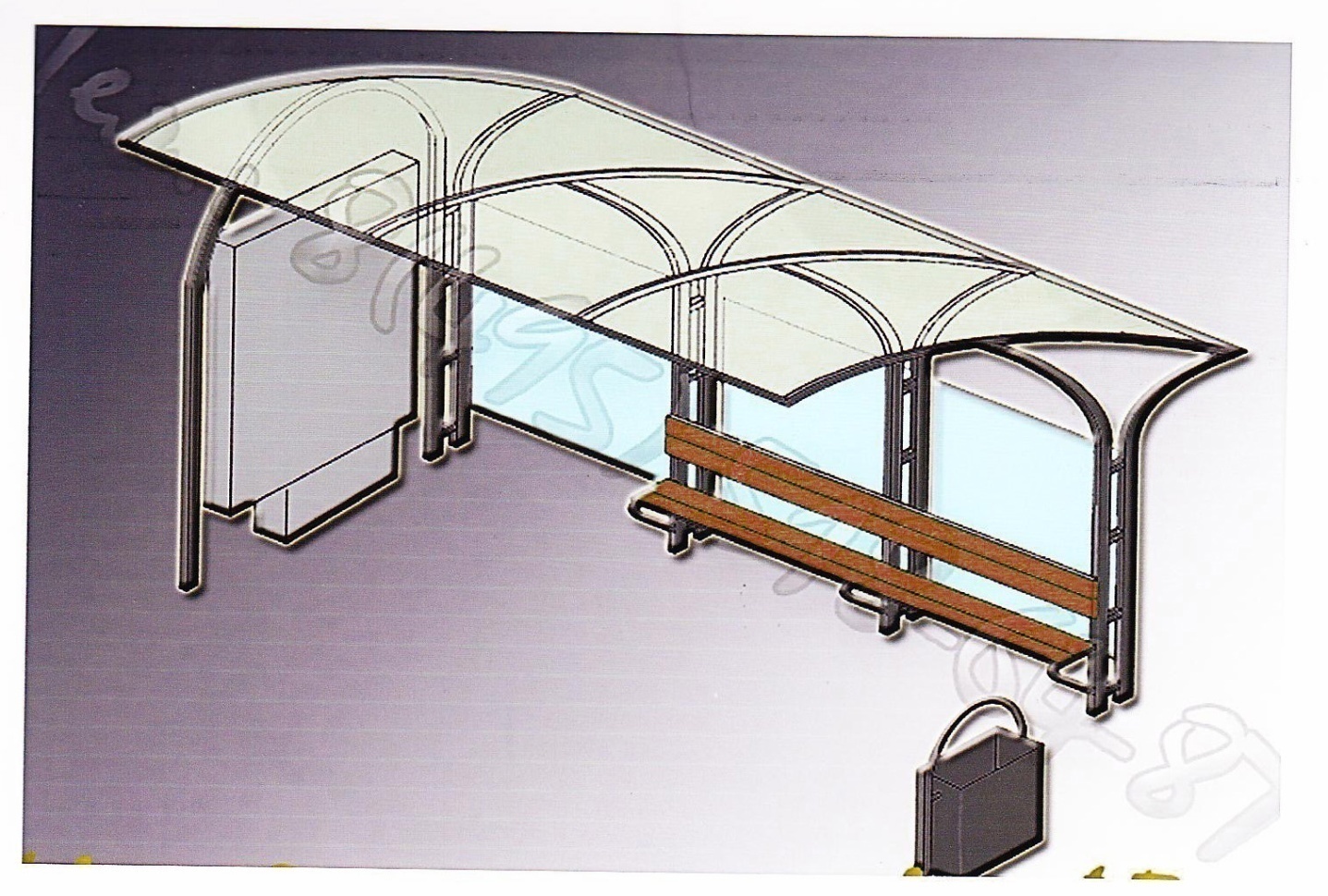 ПримечаниеМеталлоконструкции – серебристого или коричневого цвета.Ограждение – прозрачное стекло.Скамья – деревянная коричневого цвета.Кровля – сотовый поликарбонат серебристого или коричневого цвета.УТВЕРЖДЕН постановлением администрацииСосновоборского городского округаот 13/02/2013 № 396                                                                                                               (Приложение № 6)АВТОБУСНЫЙ ОСТАНОВОЧНЫЙ ПАВИЛЬОН СОВМЕЩЕННЫЙ С БАНКОВСКИМ ОФИСОМВНЕШНИЙ ВИД №1                                       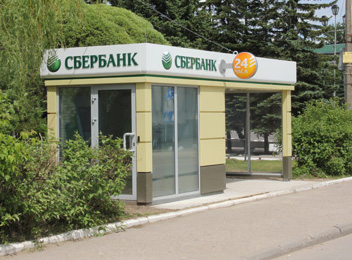 ПримечаниеНаружные стены – облицовка вентилируемый фасад бежевого или серебристого цвета.Виды отделки стен: металлические кассеты, композитная панель.Цоколь – гнутый швеллер №18 окрасить антикоррозийными красителями, стены – металлические кассеты коричневого или серебристого цвета.парапет кровли – облицовка панелями белого или серебристого цвета.Скамья – деревянная коричневого или серебристого цвета.Окна – рамный профиль  белого или серебристого цвета.Об утверждении внешнего вида нестационарных объектов потребительского рынка, автобусных остановочных павильонов, в муниципальном образовании Сосновоборский городской округ Ленинградской областиСОГЛАСОВАНО:Заместитель главы администрацииСосновоборского городского округа_________________ 	Т.В.Тибилов08.02.2013Председатель комитета  архитектуры, градостроительства и землепользования______________ Е.А.Борисова 31.01.2013Председатель комитета  по управлению муниципальным  имуществом______________ Н.М.Михайлова 06.12.2012Заместитель начальникаюридического отдела администрации_________________ 	Ю.Н.Шустова05.02.2013Начальник отдела экономического развития_________________ Е.И.Невская05.02.2013 Начальник общего отдела  _________________ К.Л.Баскакова 04.12.2012Габаритные размеры (в миллиметрах)ДлинаШиринаВысотаГабаритные размеры (в миллиметрах)600043003200Габаритные размеры (в миллиметрах)ДлинаШиринаВысотаГабаритные размеры (в миллиметрах)600043003000Габаритные размеры (в миллиметрах)ДлинаШиринаВысотаГабаритные размеры (в миллиметрах)600040003500Габаритные размеры (в миллиметрах)ДлинаШиринаВысотаГабаритные размеры (в миллиметрах)400040004200Габаритные размеры (в миллиметрах)ДлинаШиринаВысотаГабаритные размеры (в миллиметрах)400020002600Габаритные размеры (в миллиметрах)Длина (общая)Длина (торгового павильона)Длина (остановочного павильона)ШиринаВысотаГабаритные размеры (в миллиметрах)130008000400040003200Габаритные размеры (в миллиметрах)ДлинаШиринаВысотаГабаритные размеры (в миллиметрах)3500 1300 2400Габаритные размеры (в миллиметрах)Длина (общая)Длина (банковского офиса)Длина (остановочного павильона)ШиринаВысотаГабаритные размеры (в миллиметрах)68003000350025003200